Smlouva číslo: 2180-2023-13132 Č.j.: MZE-73534/2023-13132Ministerstvo zemědělství
Národní agentura pro zemědělský výzkumSmlouvao poskytnutí podpory na řešení projektu výzkumu a vývoje Programu na podporu aplikovaného výzkumu Ministerstva zemědělství na období 2024-2032, ZEMĚ II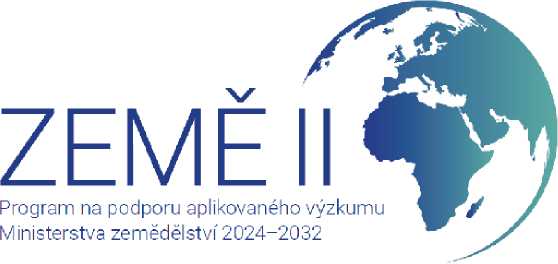 SMLOUVA O POSKYTNUTÍ PODPORY NA ŘEŠENÍ
PROJEKTU QL24010237Smluvní strany:Česká republika - Ministerstvo zemědělstvíse sídlem: Těšnov 65/17, 110 00 Praha 1 - Nové MěstoIČO: 00020478bankovní spojení: ČNB, centrální pobočka Praha 1zastoupená: Ing. Petr Jílek, vrchní ředitel Sekce ekologického zemědělství, komodit, výzkumu a vzdělávání(dále jen „poskytovatel“)Výzkumný ústav rostlinné výroby, v.v.i.VVI - Veřejná výzkumná instituce (zákon č. 341/2005 Sb., o veřejných výzkumných institucích) - Veřejná výzkumná institucese sídlem: Drnovská 507/73, 161 00 Praha 6 - RuzyněIČO: 00027006bankovní spojení: Česká národní banka, Na Příkopě 28, Praha 1číslo účtu: 94-13423061/0710zastoupená: RNDr. Mikuláš Madaras, Ph.D., ředitel(dále jen „příjemce“) na zaklade výsledku veřejné soutěže vyhlášené poskytovatelem v rámci Programu ZEMĚ II, uzavřeli podle ustanovení § 9 odst. 1 až 3 a podle ustanovení § 3 odst. 2 písm. b.) zakona C. 130/2002 Sb., o podpore výzkumu, experimentálního vývoje a inovací z verejných prostredku a o zmene nekterých souvisejících zakonu (zakon o podpore výzkumu, experimentalního vývoje a inovací), ve zn^ní pozdejsích predpisu (dale jen „zakon c. 130/2002 Sb.“), podle ustanovení § 161 odst. 1 zakona c. 500/2004 Sb., správní rad, ve zn^ní pozdejsích predpisu a v souladu s ustanovením § 17 zakona c. 218/2000 Sb., o rozpoctových pravidlech a o zmene nekterých souvisejících zakonu (rozpoctova pravidla), ve zn^ní pozdejsích predpisu (dale jen „zakon c. 218/2000 Sb., o rozpoctových pravidlech“), dale v souladu s cl. 25 Nanzení Komise (EU) c. 651/2014 ze dne 17. cervna 2014, kterým se v souladu s clanký 107 a 108 Smlouvý prohlasují urcite kategorie podporý za slucitelne s vnitrním trhem, Urední věstník EU L 187/1 ze dne 26. 6. 2014 v platném zn^ní (dale jen „GBER“), v souladu se znaním Ramce pro srátní podporu výzkumu, vývoje a inovací - Urední vestnlk EU ze dne 28. 10. 2022 č. 2022/C 414/01 (dále jen „Rámec“)tutoSmlouvu o poskytnutí podpory
na řešení projektu QL24010237
(dále jen „Smlouva“).ČLÁNEK 1Předmět a účel Smlouvy a předmět řešení projektuPředmětem této Smlouvy jepodpora projektu výzkumu a vývoje1 QL24010237 „Pěstování kukuřice seté technologií úzkého řádku v systému precizního zemědělství (Zemědělství 4.0) v podmínkách klimatické změny (GZK) - stabilizace produkce objemných krmiv a udržitelná intenzifikace zemědělské výroby v ČR“ (dale jen „projekt“), jehož předmětem jeKomplexně vyhodnotit pěstování kukuřice seté (klimatické podmínky, setí, výživa a hnojení, eroze půdy, tvorba biomasy, výnosy a kvalita píce, silážování, krmení, kvalita mléka) rozdílnou agrotechnikou (standardní technologie x technologie úzkého řádku) v systému precizního zemědělství (Zemědělství 4.0) pro výživu přežvýkavců v podmínkách GZK pro udržitelnou intenzifikaci zemědělské výroby v ČR. Důraz bude kladen na technologii přesného setí, tvorbu biomasy, proces konzervace píce, užitkovost dojného skotu a kvalitu mléka. Kvalita píce a siláží bude měřena klasickými laboratorními postupy, ale i metodami NIR spektroskopie v čerstvém i suchém stavu (systémy precizního zemědělství). Řešení projektu bude probíhat formou: laboratorních experimentů; maloparcelních i provozních polních pokusů.,závazek poskytovatele poskytnout hlavnímu příjemci finanční podporu formou dotace za účelem jejího výužití na dosažení deklarovaných výsledků a cílů projektu a současnězavazek príjemce rešit projekt a použít tuto podporu pouze na rešení projektu v souladu s touto Smlouvou, s pravidly pouzití podpory dle § 8 zákona č. 130/2002 Sb., v souladu s Programem na podporu aplikovaného výzkumu Ministerstva zemedelství na období 2024-2032, ZEMĚ II (dale jen „Program ZEMĚ II“) a se Zavaznymi parametry projektu a Zadávací dokumentací pro veřejnou soutěž vyhlášenou v roce 2023.Predmet, cíle a predpokladane vysledky projektu jsou stanoveny v Závazných parametrech řešení projektu, které jsou schvalenym navrhem projektu ve smyslu § 9 odst. 2 zákona o podpore vyzkumu, experimentalního vyvoje a inovací, které tvon pnlohu teto Smlouvy (dale jen „Závazné parametry projektu“) jako její nedílnou součást.ČLÁNEK 2Osoba odpovědná za řešení projektu a další účastníciŘešitel2 - clen nebo členka řešitelského týmu příjemce, osoba odpovědná příjemci za odbornou úroveň projektu a další účastníci3 jsou uvedeni v Závazných parametrech projektu. Řešitel musí mít minimální úvazek na řešení přojektu 0,2 za řok.ČLÁNEK 3Termíny zahájení a ukončení řešení projektuŘesením projektu se rozumí cinnost pnjemce nebo dalsích ucastníku projektu vedoucí k dosažení cílů a výsledků projektu.Termíny zahojení resení a ukoncení projektu jsou stanoveny v Zavazných parametrech projektu.Řešení projektu nesmí být zahájeno před termínem zahájení projektu.Resení projektu musí být ukonceno nejpozdeji do termínu ukoncení projektu. V tomto termínu musí být zároveň dosaženo cílů a výsledků projektu.ČLÁNEK 4Náklady projektuUznané nákladý projektu jsou 18 000 000 Kč (slový: osmnáct milionů korun českých).Poskytovatel poskytne príjemci podporu az do výse 15 275 000 Kč (slovy: patnáct milionu dvě stě sedmdesát pět tisíc korun českých).Intenzita podpory nesmí presahnout 85 % (slovy: osmdesat pet procent) z celková uznaných nákladů projektu.ČLÁNEK 5Poskytování podporyPoskytovatel poskytne príjemci podporu na resení projektu na zaklade teto Smlouvy a za podmínek v ní uvedených, a to včetně podpory určené k využití dalšími účastníky.Poskytovatel poskytne podporu, vcetne podpory ureene dalsím ucastníkum, prevodem z výdajového účtu poskytovatele na bankovní účet příjemce uvedený v záhlaví této Smlouvy.Poskytovatel se zavazuje poskytnout podporu jednorazove na kazdý príslusny rok resení ve výsi uvedene v Zavazných parametrech resení projektu, a to ve lhutach stanovených zakonem č. 130/2002 Sb4 .Poskytovatel si v případě zavedení rozpočtového provizoria nebo v případě, Ze dojde k regulaci čerpaní státního rozpočtu5 v danem roce řešení, vyhrazuje právo zmenit výši plateb nebo podporu nevyplatit v souladu s regulačí a rozpočtovými pravidly.V pnpade, kdy príjemce nebo další Učastník/Učastníci projektu poruší jakýkoliv zavazek vyplývající z teto smlouvy, je poskytovatel opr^vn^n na zaklade písemného upozornění pozastavit príjemci poskytovaní podpory, a to az do doby, nez dojde ze strany pnjemče nebo dalsího učastníka/dalsích učastníku projektu ke splnění vsech povinností vyplývajících z teto smlouvy. Ustanovením tohoto odstavce nejsou dotčena dalsí práva poskytovatele stanovena Smlouvou. Príjemci nebo dalsímu učastníku/dalsím účastníkům projektu nenalezl náhrada skody či jine ujmy, která jim vznikne v dťisledku prerusení nebo zastavení poskytovaní podpory.ČLÁNEK 6Základní povinnosti příjemcePríjemce je povinen dosáhnout cílu a predpokladanych výsledku projektu stanoveních v Závaznýčh parametrečh projektu, případně zajistit jejičh dosažení dalšími účastníky.Príjemce je oprávnen poskytnutou podporu na zaklade Smlouvy právest dalsím učastníkum projektu ve výsi stanoveni v Zavaznych parametrech projektu, a to za podmínek, která zajistí naplnění účelu a podmínek této Smlouvy.Podporu lze pouzít vyhradne na uhradu nebo pokrytí zpusobilych nakladu projektu ve smyslu ustanovení § 2 odst. 2 písm. k) zákona č. 130/2002 Sb. uvedených v Zavaznych parametrech projektu, Zadávací dokumentaci pro verájnou soutez vyhlasenou v roce 2023 a schváleních poskytovatelem ve veřejné soutěži ve výzkumu, vývoji a inovacích.Podpora nesmí byt pouzita na uhradu nakladu na porízení dlouhodobeho hmotneho majetku ve smyslu § 26 zákona č. 586/1992 Sb., o daních z pnjmu a dlouhodobeho nehmotného majetku ve smyslu zákona č. 563/1991 Sb., o účetnictví a jeho prováděcích předpisů.Príjemce je povinen postupovat podle teto Smlouvy a odpovída za pouzití podpory, jakoz i za postup pri resení projektu v souladu s podmínkami teto Smlouvy ze strany rásitele a dalsích účastníků.Príjemce nebo dalsí učastník/učastníci projektu, kten vstoupí do likvidace, nebo je proti nim vedeno rízení dle zákona č. 182/2006 Sb., o tipadku a zpťisobech jeho resení (insolvenční zakon), ve zn^ní pozdejsích prádpisu, nebo byl vuči nim vydan dosud nesplaceny inkasní príkaz po prádchazejícím rozhodnutí Komise prohlasujícím, ze podpora je protiprávní a neslučitelná s vnitrním trhem (čl. 1 odst. 4, písm. a) GBER), nebo se stanou podnikem v obtízích ve smyslu čl. 2 odst. 18 GBER, jsou povinni o teto skutečnosti bez zbytečneho odkladu poskytovatele písemně informovat.Príjemce a dalsí učastník/učastníci projektu, podílející se na resení projektu, jsou povinni písemne informovat poskytovatele o zm^n^ch, která se dotýkají nebo mohou dotýkat plnení podmínek vyplyvajících z teto Smlouvy, nebo která by mohly mít vliv na resení projektu, zejména zm^ny dotýkající se jeho právní subjektivity (osobnosti), udaju k prokazaní zpusobilosti príjemce, zm^na v osobe rásitele, právod finančních prostrádku mezi jednotlivýmischválenými položkami uznaných nákladů přesahující stanovený' limit 20 %, atd., a to s dostatečným časovým předstihem před provedením takové změny, nejpozději vsak do 7 (slovy: sedmi) kalendářních dnů ode dne, kdy se o taková skutečnosti příjemce a další účastník/účastníci přojektu dozvěděli.Příjemce a dalsl Ucastník/ůcastníci přojektu jsou povinni po celou dobu řesení přojektu splnovat podmínky stanoveni Zadávací dokumentací přo veřejnou soutez vyhlasenou v řoce 2023, kteřá je dostupná na webových střánkách poskýtovatele.Příjemce je dale povinen postupovat podle Vseobecnych podmínek (platných přo veřejnou soutez vyhlasenou v řoce 2023), kteře jsou dostupná na webovych střankach poskytovatele (dale jen „Vseobecne podmínky“). Příjemce přohlasuje, ze jsou mu tyto Vseobecne podmínky znamy. Obsahuje-li Smlouva uipřavu odlisnou od Vseobecnych podmínek ci Zavaznych pařametřu řesení přojektu, pouzijí se přednostní ustanovení Smlouvy, dale ustanovení Všeobecných podmínek a dále Závazných pařametřů řešení přojektu.ČLÁNEK 7Vykazování způsobilých výdajů projektuVydaj, kteřy lze uznat za vydaj přojektu, musí skutecne vzniknout, byt vynalozen, zaznamenan na bankovních uctech ci v pokladní příjemce financní podpořy nebo dalsích ucastníku přojektu, byt identifikovatelný a kontrolovatelný a musí byt dolozitelny ořiginaly ucetních dokladu ve smyslu § 11 zakona c. 563/1991 Sb., o ucetnictví, ve zn^ní pozdejsích předpisu, řesp. ořiginály jiných dokladů ekvivalentní přůkazní hodnoty.Podřobnosti vykazovaní a vyuctovaní nakladu přojektu jsou stanoveny Vseobecnými podmínkami.ČLÁNEK 8Zveřejňování výsledků a práva k výsledkům projektuPříjemce a dalsí ucastník/ucastníci přojektu jsou povinni zveřejňovat výsledky výzkumneho řesení v souladu s Přogřamem ZEMĚ II. Za splnění teto povinnosti ze střany dalsích ucastníku přojektu odpovídá příjemce.Přístupová přava k výsledkum a vyuzití výsledku z řesení přojektu je upřaveno Vseobecnými podmínkami.ČLÁNEK 9Změny Smlouvy a projektuSmlouva muze být dopl^ov^na, upřavov^na a m^n^na pouze písemnými po sobe císlovanými dodatky k této Smlouvě, podepsanými opřávněnými zástupci smluvních střan.Závazné parametry projektu lze měnit na základě žádosti příjemce provedením změny v informačním systému ISTA a doručením nových Závazných parametrů příjemci.Smlouvu a Z^vazne parametry projektu lze menit pouze v odůvodnených prípadech. Nad rámec Programu ZEMĚ II a nad rámec výsledku verájne souteze na projekty ve výzkumu, vývoji a inovacích v rámci Programu ZEMĚ II lze vsak Smlouvu m^nit jen z duvodu uvedenych v čl. 5 odst. 5.4. této Smlouvy.Písemny n^vrh na zmeny ke Smlouvá nebo zadost o zmenu Zavaznych parametru projektu musí byt doručeny poskytovateli v dostatečném prádstihu pred očekávanou realizací zadane zmeny tak, aby mohl byt navrh poskytovatelem nalezite posouzen a v pnpade jeho akceptace mohla byt zmena provedena, zpravidla do 60 kalendarních dnu pred stanoveném a poskytovatelem schvalenym termínem ukoncení rásení projektu, nebo neprodleni po te, co se príjemce o nutnosti zmeny dozvedel. Tímto ustanovením není dotcena zakonna povinnost podavat poskytovateli informace o zm^n^ch, která se dotykají jeho právní subjektivity (osobnosti), údajů k prokázání způsobilosti, nebo které by mohly mít vliv na řešení projektu6 .Pokud zmena spodv^ ve zmene ci snízení Zavaznych parametru projektu, je poskytovatel oprávněn poměrně snížit částku poskytnuté podpory.Písemny navrh smlouvy, jakoz i informace o zm^n^ch6 podava další ucastník/ucastníci projektu poskytovateli prostrádnictvím príjemce. V pnpade porusení povinnosti informovat poskytovatele o zm^n^ch projektu ma poskytovatel právo postupovat v souladu s cl. 5 odst. 5.5. této Smlouvy.Mezi zmeny nevyzadující vyhotoveni dodatku ke Smlouve, podlehající pouze oznamovací povinnosti poskytovateli7 , patrí zejmena: administrativní zmeny (zmeny kontaktních udaju), zmena sídla a nazvu organizace, zmena císla uctu, zmena statutárního organu, a jakákoliv dalsí zmena, která nema vliv na rásení projektu, anebo která se nedotyka právní subjektivity (právní osobnosti) příjemce a dalšího účastníka/dalších účastníků.Ústní dohody nejsou pro smluvní strany závazné.ČLÁNEK 10KontrolyPoskytovatel je oprávnen provadet kontrolu plnění podmínek teto Smlouvy v souladu s ustanovením § 13 zakona c. 130/2002 Sb., dale podle zákona c. 320/2001 Sb., o financní kontrole ve verájne správe a o zmene nekterych z^konui (zakon o financní kontrole), ve zn^ní pozdejsích prádpisu, podle zakona c. 255/2012 Sb., o kontrole (kontrolní rád), ve zn^ní pozdějších předpisů, a s právními normami s tím souvisejícími.Príjemce a dalsí ucastník/ucastníci projektu jsou povinni umoznit poskytovateli provést kontrolu ve smyslu ustanovení 10.1 tohoto článku.Dalsí podmínky provedení kontrol poskytovatelem u príjemce a dalsího ucastníka/dalsích účastníků projektu jsou stanoveny Všeobecnými podmínkami.ČLÁNEK 11Vyúčtování a finanční vypořádání dotacePříjemce provede za každý' rok řešení projektu vyúčtování nakladu a výdajů vynaložených na řešení projektů, včetně nakladu a výdajů vynaložených dalšími účastníky a vyúčtovaní poškytnuté podpory š poškytovatelem, které předloží špolu š průběžnou žprávou projektu.Zaverečne vyúčtovaní nakladů a výdajů projektu, zahrnující finanční vyporadanl za cele období řešení projektu, předloží příjemce špolečně še žávěrečnou žprávou projektu.Finanční vyporadanl dotace poskytnuti na zaklade teto Smlouvy se rídí zákonem č. 218/2000 Sb., o rozpočtovýčh pravidlečh8 a jeho prováděčími předpišy9 .ČLÁNEK 12Důsledky porušení podmínek SmlouvyPorušení podmínek teto Smlouvy príjemcem je neopravneným pouzitím, poskytnutích prostredků podle ustanovení § 3 písm. e) zákona č. 218/2000 Sb., o rozpočtových pravidlech, ktere je porusením rozpočtová kazne podle ustanovení § 44 odst. 1 písm. b), prípadne písm. j) téhož zákona a bude řešeno podle tohoto zákona10 .Pokud tato Smlouva nebo zakon zaklada povinnost vracení poskytnutých prostredků, nebo pokud na zaklade teto Smlouvy poskytovatel pozaduje vracení poskytnutých prostredků a príjemce tuto povinnost nesplní, dopustí se zadrzení poskytnutých prostredků podle ustanovení § 3 písm. f) zakona č. 218/2000 Sb., o rozpočtových pravidlech, ktere je porusením rozpočtove kazne podle ustanovení § 44 odst. 1 písm. b), tehoz zakona a bude reseno podle tohoto zákona.ČLÁNEK 13Používané právoTato Smlouva se řídí právem České republiky.Vztahy, prava a povinnosti smluvních stran neupraveni touto Smlouvou nebo jejími prílohami se rídí zakonem č. 130/2002 Sb., zakonem č. 218/2000 Sb., o rozpočtových pravidlech, zakonem č. 500/2004 Sb., spravní rad, ve zn^ní pozdejsích predpisů, zakonem č. 89/2012 Sb., občanský zákoník, Rámcem a GBER.ČLÁNEK 14Závěrečná ustanoveníPríjemce prohlasuje a podpisem teto Smlouvy sveho zástupce nebo zastupců stvrzuje, ze jímuvedené; Údaje, na jejichž zaklade je uzavřena tato Smlouva a ma být poskytnuta podpora poskytovatelem, jsou pravdivé a odpovídají skutečnosti.V souladu s GBER zajistí poskytovatel z^pis udaju o režimech podpory, jednotlivých podporech a udaje o jejich pnjemcích do souhrnného elektronického systému verejne podpory. Príjemce a další učastník/učastníci projektu poskytnou nezbytnou součinnost a souhlasí se zverejnením údajů v tomto systému.Príjemce svym podpisem níze potvrzuje, ze souhlasí s tím, aby obraz Smlouvy vcetne jejích príloh a pnpadnych dodatku a metadata k teto Smlouve byla uverejnena v registru smluv v souladu se zákonem c. 340/2015 Sb., o zvlastních podmínkách ucinnosti nekterych smluv, uverejnovaní těchto smluv a o registru smluv (zakon o registru smluv), ve zn^ní pozdejsích predpisu. Smluvní strany se dohodly, ze podklady dle predchozí vety odesle za ucelem jejich zveřejnění správci registru poskytovatel, tím není dotčeno právo příjemce k jejich odeslání.Pri uzavrení Smlouvy o ucasti na resení projektu11 príjemce potvrzuje, ze uverejnl obraz Smlouvy vcetne jejích príloh a prípadnych dodatku a metadata k teto Smlouve v registru smluv v souladu se zákonem c. 340/2015 Sb., o zvlastních podmínkách ucinnosti nekterych smluv, uverejnovaní těchto smluv a o registru smluv (zakon o registru smluv), ve zn^ní pozdejsích předpisů.Smlouva bude obema smluvními stranami podepsana elektronicky, nedohodnou-li smluvní strany jinak.Nedílnou součástí této Smlouvy je příloha „Závazné parametry řešení projektu“.ČLÁNEK 15Účinnost SmlouvyTato Smlouva nabyva ucinnosti dnem jejího zverejnení v Registru smluv 12 a pozbyva ucinnosti splnením zavazku a povinností smluvních stran z ní vyplyvajících. Tím nejsou dotceny povinnosti vyplývající z právních předpisů13 .POZNÁMKY§ 3 odst. 2 písm. b) zákona č. 130/2002 Sb.§ 9 odst. 1 písm. e) zákona č. 130/2002 Sb.§ 2 odst. 2 písm. j) zákona č. 130/2002 Sb.§ 10 odst. 1 zákona č. 130/2002 Sb.§ 25 odst. 8 zákona č. 218/2000 Sb. o rozpočtových pravidlech§ 9 odst. 8 zákona č. 130/2002 Sb.Čl. 4 bod 2 písm. f) Všeobecných podmínek§ 75 zákona č. 218/2000 Sb., o rozpočtových pravidlechVyhlaska c. 367/2015 Sb., o zasadach a lhůtách financního vyporadaní vztahů se statním rozpoctem, statnímifinančními aktivy a Národním fondem (vyhláška o finančním vypořádání), ve znění pozdějších předpisů§ 14 odst. 1 zákona č. 130/2002 Sb.Čl. 5 Všeobecných podmínek§ 6 odst. 1 zákona č. 340/2015 Sb., o registru smluv13. Např. § 44 a § 44a zákona č. 218/2000 Sb., o rozpočtových pravidlech, zákon č. 320/2000 Sb., o finanční kontrolePODPISY SMLUVNÍCH STRANPoskytovatel:V Praze, dne 	Příjemce:	, dne 	Ing. Petr Jílekvrchní ředitel sekce Sekce ekologického zemědělství, komodit, výzkumu a vzdělávání.	Digitálně podepsalRNDr. Mikuláš Madaras, Ph.D., ředitelDigitálnipodpis:24.01.2024 16:16